Teacher Key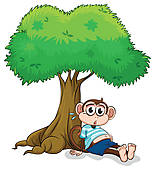 1.)  		        Eyes		Skin 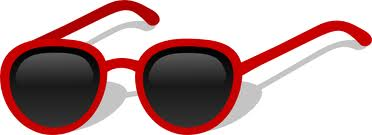 2.) Eyes		Skin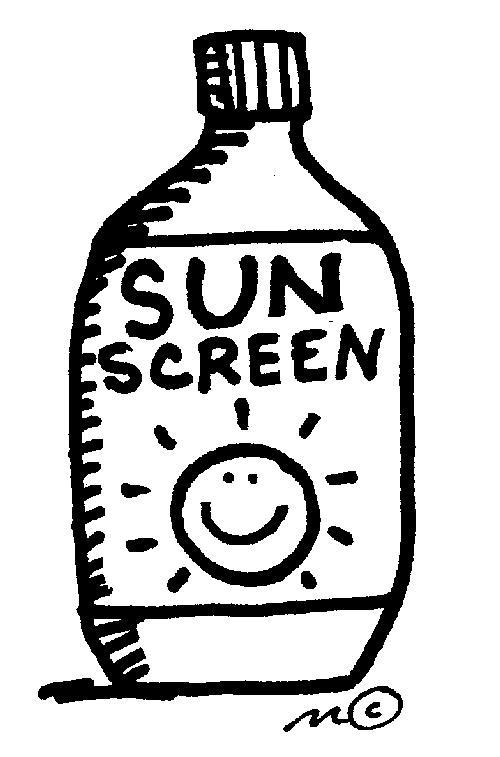 3.)  		Eyes 		Skin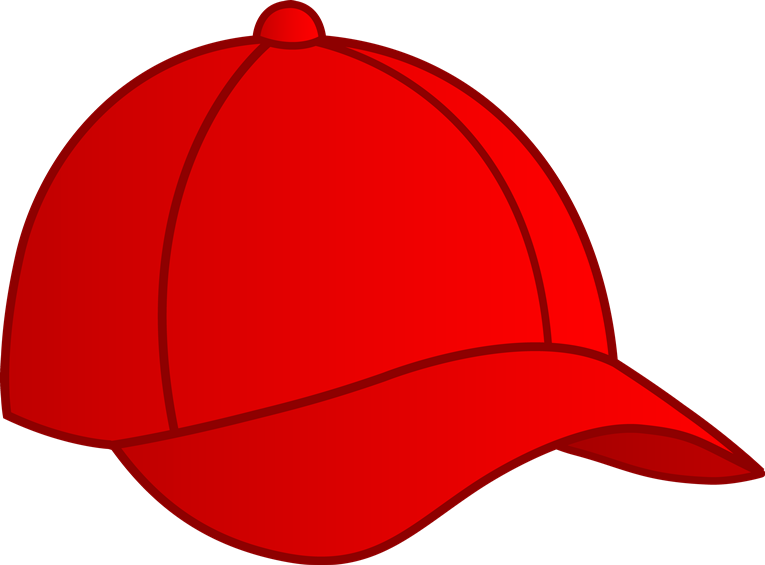 4. Eyes		Skin5. What can happen if you stand in the sun for too long? You can get sunburned. 